Мошо ОдаловићМама је глагол од глагола радити1. Препиши десет глагола из песме: _______________________________________________________________________________________________________________________________________________________________________2. Када се у песми каже: „двадесет слатких, пет без шећера”, мисли се на: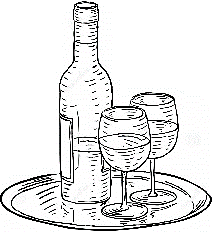 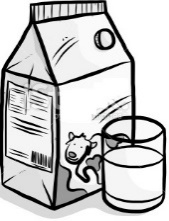 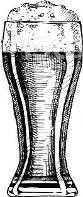 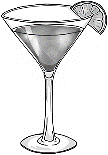 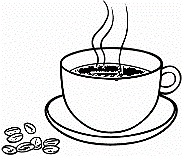 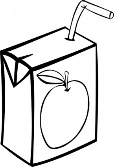 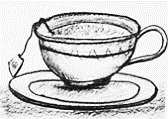 3. Препиши десет именица из песме: ______________________________________________________________________________________________________________________________________________________________________4. Које све послове из ове песмe и твоја мама обавља? ______________________________________________________________________________________Мошо ОдаловићМама је глагол од глагола радити1. Препиши десет глагола из песме: _______________________________________________________________________________________________________________________________________________________________________2. Када се у песми каже: „двадесет слатких, пет без шећера”, мисли се на:3. Препиши десет именица из песме: ______________________________________________________________________________________________________________________________________________________________________4. Које све послове из ове песмe и твоја мама обавља? ______________________________________________________________________________________Mošo OdalovićMama je glagol od glagola raditi1. Prepiši deset glagola iz pesme: ___________________________________________________________________________________________________________________________________________________________________________2. Kada se u pesmi kaže: „dvadeset slatkih, pet bez šećera”, misli se na: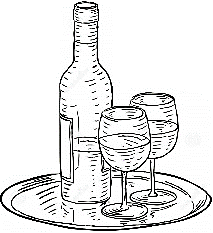 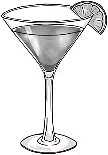 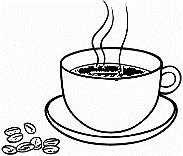 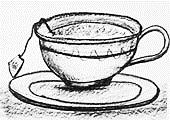 3. Prepiši deset imenica iz pesme: ___________________________________________________________________________________________________________________________________________________________________________4. Koje sve poslove iz ove pesme i tvoja mama obavlja? _______________________________________________________________________________________Mošo OdalovićMama je glagol od glagola raditi1. Prepiši deset glagola iz pesme: ___________________________________________________________________________________________________________________________________________________________________________2. Kada se u pesmi kaže: „dvadeset slatkih, pet bez šećera”, misli se na:3. Prepiši deset imenica iz pesme: ___________________________________________________________________________________________________________________________________________________________________________4. Koje sve poslove iz ove pesme i tvoja mama obavlja? _______________________________________________________________________________________